Publicado en Sevilla el 18/01/2018 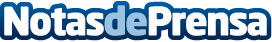 Ojete Calor actuará en Sevilla en FebreroTras agotar todas las entradas para sus conciertos en Madrid y Barcelona, Ojete Calor anuncia que también pasará por SevillaDatos de contacto:Monkey ProNota de prensa publicada en: https://www.notasdeprensa.es/ojete-calor-actuara-en-sevilla-en-febrero_1 Categorias: Música Andalucia Entretenimiento Eventos http://www.notasdeprensa.es